Médico Obstetra de Planta del Servicio de Obstetricia del Hospital Británico de Bs As. Médico Ecografista Halitus Instituto Médico - Capital Federal. Miembro de la Comisión Directiva de la Sociedad Argentina de Ultrasonidos en Medicina y Biología (SAUMB) desde 2008. Docente, Coordinador y Director de cursos de SAUMB desde 2007. Médico. Título expedido por la Facultad de Medicina de la Universidad de Buenos Aires. (1993-1998) (Diploma de Honor)Residencia Completa y Jefe de Residentes del Servicio de Tocoginecología del Hospital Británico de Buenos Aires (1999-2004). Certificate of Competence. Course of Ultrasound: The 11- 14 week scan. The Fetal Medical Foundation (2002). Director: Dr. Kypros Nicolaides. Título de Especialista en Tocoginecología. Otorgado por el Ministerio de Salud de la Nación. 2004. Médico especialista en Obstetricia y Ginecología emitido por SOGIBA (Sociedad de Obstetricia y Ginecología de Buenos Aires)Miembro titular de SOGIBA desde 2008Miembro del Grupo Consultor de la guía y taller “Diagnóstico y seguimiento del embarazo gemelar  monocorial” Htal Italiano de BsAs 2011Jefe de trabajos prácticos Obstetricia Facultad de Medicina, Universidad de Buenos Aires Resolución 1379/09 desde 2009Profesor Asistente en la Catedra de Tocoginecología Consejo Superior de la Universidad Católica Argentina, Facultad de Ciencias Médicas 8 Octubre 2012Relator en numerosos congresos nacionales e internacionales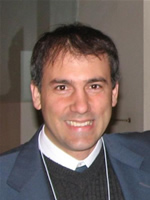 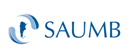 